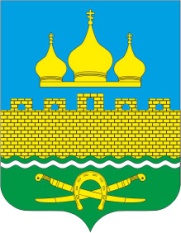 РОССИЙСКАЯ ФЕДЕРАЦИЯРОСТОВСКАЯ ОБЛАСТЬ НЕКЛИНОВСКИЙ РАЙОНМУНИЦИПАЛЬНОЕ ОБРАЗОВАНИЕ «ТРОИЦКОЕ СЕЛЬСКОЕ ПОСЕЛЕНИЕ»АДМИНИСТРАЦИЯ ТРОИЦКОГО СЕЛЬСКОГО ПОСЕЛЕНИЯПОСТАНОВЛЕНИЕот 18.11.2019 г. № 122с. ТроицкоеОб утверждении порядка взаимодействия Администрации Троицкого сельского поселения, муниципальных учреждений Троицкого сельского поселения с организаторами добровольческой (волонтерской) деятельности, добровольческими (волонтерскими) организациямиВ соответствии со статьей 17.3 Федерального закона от 11.08.1995 № 135-ФЗ «О благотворительной деятельности и добровольчестве (волонтерстве)», руководствуясь Уставом муниципального образования «Троицкое сельское поселение», принятым Решением Собрания депутатов Троицкого сельского поселения от 10.10.2017 № 47 (в ред. от 15.05.2018 года), Администрация Троицкого сельского поселенияПОСТАНОВЛЯЕТ:Утвердить Порядок взаимодействия Администрации Троицкого сельского поселения, муниципальных учреждений Троицкого сельского поселения с организаторами добровольческой (волонтерской) деятельности, добровольческими (волонтерскими) организациями согласно приложению.Старшему инспектору Токаревой М.В. обеспечить официальное опубликование (обнародование) настоящего постановления и разместить его на официальном сайте Администрации Троицкого сельского поселения в информационно-телекоммуникационной сети «Интернет».Настоящее постановление вступает в силу со дня его официального опубликования (обнародования).Контроль за исполнением настоящего постановления оставляю за собой.Глава АдминистрацииТроицкого сельского поселения   	О.Н. ГуринаПриложениек Постановлению Администрации Троицкого сельского поселения от 18.11.2019 № 122ПОРЯДОКвзаимодействия Администрации Троицкого сельского поселения, муниципальных учреждений Троицкого сельского поселения с организаторами добровольческой (волонтерской) деятельности, добровольческими (волонтерскими) организациями1. Под добровольческой (волонтерской) деятельностью понимается добровольная деятельность в форме безвозмездного выполнения работ и (или) оказания услуг в целях, указанных в пункте 1 статьи 2 Федерального закона «О благотворительной деятельности и добровольчестве (волонтерстве)» (далее – добровольческая деятельность).2. Администрация Троицкого сельского поселения вправе привлекать добровольцев (волонтеров) к осуществлению добровольческой деятельности.3. Муниципальные учреждения Троицкого сельского поселения вправе инициировать взаимодействие с организатором добровольческой (волонтерской) деятельности, добровольческими (волонтерскими) организациями посредством заключения соглашения о совместной деятельности.4. Организатор добровольческой деятельности, добровольческая (волонтерская) организация в целях осуществления взаимодействия вправе направить в муниципальные учреждения Троицкого сельского поселения почтовым отправлением с описью вложения или в форме электронного документа через информационно-телекоммуникационную сеть «Интернет» предложение о намерении взаимодействовать в части организации добровольческой деятельности (далее - предложение), которое должно содержать следующую информацию:а) фамилия, имя, отчество (при наличии), если организатором добровольческой деятельности является физическое лицо;б) фамилия, имя, отчество (при наличии) и контакты руководителя организации или ее представителя (телефон, электронная почта, адрес), если организатором добровольческой деятельности является юридическое лицо;в) государственный регистрационный номер, содержащийся в Едином государственном реестре юридических лиц;г) сведения об адресе официального сайта или официальной страницы в информационно-телекоммуникационной сети «Интернет» (при наличии);д) идентификационный номер, содержащийся в единой информационной системе в сфере развития добровольчества (волонтерства) (при наличии);е) перечень предлагаемых к осуществлению видов работ (услуг), осуществляемых добровольцами в целях, предусмотренных пунктом 1 статьи 2 Федерального закона «О благотворительной деятельности и добровольчестве (волонтерстве)», с описанием условий их оказания, в том числе возможных сроков и объемов работ (оказания услуг), уровня подготовки, компетенции, уровня образования и профессиональных навыков добровольцев (волонтеров), наличия опыта соответствующей деятельности организатора добровольческой деятельности, добровольческой (волонтерской) организации и иных требований, установленных законодательством Российской Федерации.5. Срок рассмотрения предложения, указанного в пункте 4 настоящего Порядка, не может превышать 10 рабочих дней со дня его поступления.Срок рассмотрения предложения может быть увеличен на 10 рабочих дней в случае, если необходимо запросить дополнительную информацию у организатора добровольческой (волонтерской) деятельности, добровольческой (волонтерской) организации.О продлении срока рассмотрения предложения организатор добровольческой (волонтерской) деятельности, добровольческая (волонтерская) организация должна быть уведомлена органом, к которому поступило предложение.6. Муниципальное учреждение Троицкого сельского поселения по результатам рассмотрения предложения, указанного в пункте 4 настоящего Порядка, принимает одно из следующих решений:- о принятии предложения;- об отказе в принятии предложения с указанием причин, послуживших основанием для принятия такого решения.7. Результаты рассмотрения предложений организатора добровольческой (волонтерской) деятельности, добровольческой (волонтерской) организации отражаются в информации муниципального учреждения Троицкого сельского поселения, которая в письменном виде направляется в адрес организатора добровольческой (волонтерской) деятельности, добровольческой (волонтерской) организации в течение 7 рабочих дней со дня истечения срока рассмотрения предложения почтовым отправлением с описью вложения или в форме электронного документа через информационно-телекоммуникационную сеть «Интернет» в соответствии со способом направления предложения.8. В случае принятия предложения муниципальное учреждение Троицкого сельского поселения информирует организатора добровольческой (волонтерской) деятельности, добровольческую (волонтерскую) организацию об условиях осуществления добровольческой деятельности:а) об ограничениях и о рисках, в том числе вредных или опасных производственных факторах, связанных с осуществлением добровольческой деятельности;б) о правовых нормах, регламентирующих работу муниципального учреждения Троицкого сельского поселения;в) о необходимых режимных требованиях, правилах техники безопасности и других правилах, соблюдение которых требуется при осуществлении добровольческой деятельности;г) о порядке и сроках рассмотрения (урегулирования) разногласий, возникающих в ходе взаимодействия сторон;д) о сроке осуществления добровольческой деятельности и основаниях для досрочного прекращения ее осуществления;е) об иных условиях осуществления добровольческой деятельности.9. Организатор добровольческой (волонтерской) деятельности, добровольческая (волонтерская) организация в случае отклонения муниципальным учреждением Троицкого сельского поселения предложения об осуществлении добровольческой (волонтерской) деятельности вправе обратиться с аналогичным предложением в Администрацию Троицкого сельского поселения.Предложения, указанные в настоящем пункте, рассматриваются Администрацией Троицкого сельского поселения в соответствии с настоящим Порядком.10. Взаимодействие Администрации Троицкого сельского поселения, муниципальных учреждений Троицкого сельского поселения с организатором добровольческой (волонтерской) деятельности, добровольческой (волонтерской) организацией осуществляется на основании соглашения о взаимодействии, за исключением случаев, определенных сторонами.Муниципальные учреждения Троицкого сельского поселения вправе заключать соглашения о совместной деятельности с организатором добровольческой (волонтерской) деятельности, добровольческой (волонтерской) организацией.11. Срок согласования и подписания организатором добровольческой (волонтерской) деятельности, добровольческой (волонтерской) организацией и муниципальным учреждением или Администрацией Троицкого сельского поселения соглашения о совместной деятельности не может превышать 14 рабочих дней со дня получения организатором добровольческой (волонтерской) деятельности, добровольческой (волонтерской) организацией решения об одобрении предложения.12. В случае возникновения разногласий между муниципальным учреждением Троицкого сельского поселения и организатором добровольческой (волонтерской) деятельности, добровольческой (волонтерской) организацией в процессе согласования соглашения о совместной деятельности, организатор добровольческой (волонтерской) организации, добровольческая (волонтерская) организация или муниципальное учреждение Троицкого сельского поселения вправе обратиться в Администрацию Троицкого сельского поселения с целью разрешения разногласий.В случае возникновения разногласий между Администрацией Троицкого сельского поселения и организатором добровольческой (волонтерской) деятельности, добровольческой (волонтерской) организацией в процессе согласования соглашения о совместной деятельности, организатор добровольческой (волонтерской) организации, добровольческая (волонтерская) организация или Администрация Троицкого сельского поселения вправе обратиться к совещательным органам при Администрации Троицкого сельского поселения с целью разрешения разногласий.13. Разногласия по соглашению о совместной деятельности рассматриваются уполномоченными органами, указанными в пункте 12 настоящего Порядка, при участии обеих сторон соглашения о совместной деятельности и, в случае необходимости, с привлечением представителей общественного совета при Администрации Троицкого сельского поселения и иных совещательных органов, созданных на муниципальном уровне.14. При заключении соглашения о совместной деятельности между муниципальным учреждением Троицкого сельского поселения и организатором добровольческой (волонтерской) деятельности, добровольческой (волонтерской) организацией муниципальное учреждение Троицкого сельского поселения обязано назначить сотрудника, ответственного за взаимодействие с представителями организатора добровольческой (волонтерской) деятельности и с добровольцами (волонтерами).15. Соглашение о совместной деятельности заключается в случае принятия Администрацией Троицкого сельского поселения, муниципальным учреждением Троицкого сельского поселения решения об одобрении предложения с организатором добровольческой (волонтерской) деятельности, добровольческой (волонтерской) организацией и предусматривает:а) перечень видов работ (услуг), осуществляемых организатором добровольческой (волонтерской) деятельности, добровольческой (волонтерской) организацией в целях, указанных в пункте 1 статьи 2 Федерального закона «О благотворительной деятельности и добровольчестве (волонтерстве)»;б) условия осуществления добровольческой деятельности;в) сведения об уполномоченных представителях, ответственных за взаимодействие со стороны организатора добровольческой (волонтерской) деятельности, добровольческой (волонтерской) организации и со стороны Администрации Троицкого сельского поселения, муниципального учреждения Троицкого сельского поселения, для оперативного решения вопросов, возникающих при взаимодействии;г) порядок, в соответствии с которым Администрация Троицкого сельского поселения, муниципальное учреждение Троицкого сельского поселения информируют организатора добровольческой (волонтерской) деятельности, добровольческую (волонтерскую) организацию о потребности в привлечении добровольцев;д) возможность предоставления Администрацией Троицкого сельского поселения, муниципальным учреждением Троицкого сельского поселения мер поддержки, предусмотренных Федеральным законом «О благотворительной деятельности и добровольчестве (волонтерстве)», помещений и необходимого оборудования;е) возможность учета деятельности добровольцев в единой информационной системе в сфере развития добровольчества (волонтерства);ж) обязанность организатора добровольческой (волонтерской) деятельности, добровольческой (волонтерской) организации информировать добровольцев о рисках, связанных с осуществлением добровольческой деятельности (при наличии), с учетом требований, устанавливаемых уполномоченным федеральным органом исполнительной власти;з) обязанность организатора добровольческой (волонтерской) деятельности, добровольческой (волонтерской) организации информировать добровольцев о необходимости уведомления о перенесенных и выявленных у них инфекционных заболеваниях, препятствующих осуществлению добровольческой деятельности, а также учитывать указанную информацию в работе;и) иные положения, не противоречащие законодательству Российской Федерации.к) обязанность организатора добровольческой (волонтерской) деятельности, добровольческой (волонтерской) организации обеспечить:- соблюдение требований в отношении конфиденциальной и персональной информации, ставшей известной в результате исполнения соглашения о совместной деятельности, в соответствии с законодательством Российской Федерации;- соблюдение правовых норм, регламентирующих работу Администрации Троицкого сельского поселения, муниципального учреждения Троицкого сельского поселения, в том числе, правил внутреннего трудового распорядка;- содержание предоставленных Администрацией Троицкого сельского поселения, муниципальным учреждением Троицкого сельского поселения помещений, мест для хранения, технических средств, оборудования и иного имущества в надлежащем санитарно-гигиеническом и техническом состоянии;- предоставление информации о результатах своей добровольческой деятельности по письменному запросу Администрации Троицкого сельского поселения, муниципального учреждения Троицкого сельского поселения;- возмещение вреда жизни и здоровью, причиненного добровольцу (волонтеру) при осуществлении им добровольческой деятельности;л) условия вступления в силу, продления и расторжения соглашения о совместной деятельности, разрешения споров, в том числе, с привлечением, при необходимости, Администрации Троицкого сельского поселения или совещательных органов при Администрации Троицкого сельского поселения;м) иные положения, не противоречащие законодательству Российской Федерации.16. Администрация Троицкого сельского поселения осуществляет поддержку добровольческой деятельности в формах, предусмотренных Федеральным законом «О благотворительной деятельности и добровольчестве (волонтерстве)» и другими нормативными правовыми актами Российской Федерации.